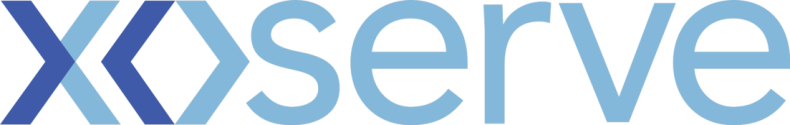 DSC Change ProposalChange Reference Number:  XRN4789Customers to fill out all of the information in this colourXoserve to fill out all of the information in this colour Please send the completed forms to: box.xoserve.portfoliooffice@xoserve.comSection B: DSC Change Proposal: Initial Review(to be removed if no consultation is required; or alternatively collated post consultation)Section C: DSC Change Proposal: DSG Discussion(To be removed if no DSG Discussion is required; Xoserve to collate where DSG discussions occur)Appendix 1Change Prioritisation Variables Xoserve uses the following variables set for each and every change within the Xoserve Change Register, to derive the indicative benefit prioritisation score, which will be used in conjunction with the perceived delivery effort to aid conversations at the DSC ChMC and DSC Delivery Sub Groups to prioritise changes into all future minor and major releases. Document Version HistoryTemplate Version HistorySection A1: General DetailsSection A1: General DetailsSection A1: General DetailsChange TitleUpdating Shipper Reporting Packs and glossaryUpdating Shipper Reporting Packs and glossaryDate Raised10/10/201810/10/2018Sponsor OrganisationE.ONE.ONSponsor NameKirsty DudleyKirsty DudleySponsor Contact DetailsKirsty.Dudley@eonenergy.comKirsty.Dudley@eonenergy.comXoserve Contact NameEmma SmithEmma SmithXoserve Contact Details Emma.Smith@Xoserve.com Emma.Smith@Xoserve.com Change StatusProposal (Initial Review) / With DSG / Out for review / Voting / Approved or RejectedProposal (Initial Review) / With DSG / Out for review / Voting / Approved or RejectedSection A2: Impacted PartiesSection A2: Impacted PartiesSection A2: Impacted PartiesCustomer Class(es) Shipper (part A & B of A3) National Grid Transmission (Part B of A3) Distribution Network Operator (Part B of A3) IGT (Part B of A3) Shipper (part A & B of A3) National Grid Transmission (Part B of A3) Distribution Network Operator (Part B of A3) IGT (Part B of A3)Section A3: Proposer Requirements / Final (redlined) ChangeSection A3: Proposer Requirements / Final (redlined) ChangeSection A3: Proposer Requirements / Final (redlined) ChangeThis Change Proposal has  two  elements of change:Part A is specific to the changes to the shipper reporting packs and therefore only Shippers are expected to comment on part A.Part B is relevant to all customer groups, aiming to seek views from all customers around a full review and possible rationalisation on all reporting currently provided by Xoserve.Part AThe Performance Assurance Committee (PAC) is picking up momentum and to ensure that Shippers have the best MI, this change proposal has been raised initially for PAC and the DSG to review to ensure that reporting for both align and Shippers have access to consistent and informative data to ensure they can spot trends, resolve issues. Currently the Shipper reports have sections which relate to </> 73200kWh however PAC often look at things now relating to class rather than threshold of use. With the introduction of the CDSP MI tool the access to data may change but the data requirements should be consistent regardless on if it is emailed or downloaded – this activity is to try and complement other data activities rather than replace them. General Shipper Pack Comments: • The glossary is not a glossary but more a guidance document. It could benefit from a rewrite (once the final report design is approved). • Report dates and reporting periods – the reports don’t include a data period or a creation month so it would be good to add timings into each description in the glossary so parties are clear the periods covered and the month of issue. • The splits are done by threshold not class – should they be class now? Or both? Needs to be clearer in the guidance why it is split a certain way and ensure it correlates to code requirements. • More a nice to have, but, it would be good to link the data and the tabs better e.g. by clicking on the summary table it took me to the data tab.• .Should any data extracts e.g. correction factors / blank MAM IDs be on a single data tab or amalgamated data tab so that the reporting is consistent, currently a different approach is taken for the data items. Things not in the glossary but are currently included in Shipper Packs – should they be added?Data tab: • Shipper Meter Read Performance• Shipper Meter Read Rejections• Industry Meter Read Rejections• Shipper Meter Read FrequencyConsideration points for the reporting packs:1)RGMA Traffic Flow• With changes to SPAA Schedule 22 occurring as of November 2018 will this reporting still be in accordance to the requirements or will it become out of date?• Does this mirror the cut off dates which are in the schedule and will also be the new requirements come Nov2) Confirmed no asset• Six months from when – it is not  clear what the trigger point of the   6months is, is it from the first of the month, the report date or something else – see general comments about timings 3) No Reads – 2 years, 3 years and 4 years• 2, 3 and 4 years from when – it is not  clear what the trigger point of these years are., Is it from the  first of the month, the report date or something else?  – It is also broken down into  six sections but this is not clear when reading the glossary4) Meter Point Status• No comments  5) Meter status• No comments 6) Incorrect Meter Read Factor and Units•  Does not appear to be any data associated with this – where is this? Should it be added into the glossary description? 7) Must reads• No comments 8) Potentially Incorrect Correction Factors• Not clear why this data is not  in the data tab and has its own data tab – should be consistent and either separate all or amalgamate?9) Blank MAMS• The order of the glossary does not  match the summary page – blank MAM is at the bottom in the reporting but it is after the correction factors in the glossary 10) USRV• Does this need to be in there anymore? Can it be deleted?11) Dead report• No comments12) Theft analysis• Not clear the period the auto closures cover e.g. June/July – Can more detail be added as to when the report is up to?13) Count of Supply Points• The glossary description doesn’t include IGTs but these are now also included in the packNot all comments raised may need addressing via IT/reporting changes many we believe can be resolved through updating the guidance information produced. Part BDuring the Unidentified Gas (UIG) workgroup and Change Management Committee (ChMC) development there have been targeted discussions around management information (MI) produced; and whether it was timely to conduct a full review with rationalisation of customer MI. Xoserve have already committed to provide UIG performance reporting as part of XRN 4695 (UIG taskforce); on developing the MI it became apparent that similar information was being sent from other sources e.g. shipper performance pack & PARR reporting. Therefore, to reduce duplication of effort and/or confusion around similar reports providing slightly different output due to minor differences in the scripting e.g. split by AQ or by class depending on the reporting.Part B is seeking to deliver effective and consistent reporting which acts as the first  view of potential issues, the ChMC/UIG discussions believe that reporting should act as the 1st trigger for issue identification and resolution and if left undetected or unresolved could be picked up by e.g. the PAC. The reporting shouldn’t provide inconsistent messaging which possibly could be the case today. Xoserve presented a number of options with a recommendation of option four.(slide 4).This Change Proposal has  two  elements of change:Part A is specific to the changes to the shipper reporting packs and therefore only Shippers are expected to comment on part A.Part B is relevant to all customer groups, aiming to seek views from all customers around a full review and possible rationalisation on all reporting currently provided by Xoserve.Part AThe Performance Assurance Committee (PAC) is picking up momentum and to ensure that Shippers have the best MI, this change proposal has been raised initially for PAC and the DSG to review to ensure that reporting for both align and Shippers have access to consistent and informative data to ensure they can spot trends, resolve issues. Currently the Shipper reports have sections which relate to </> 73200kWh however PAC often look at things now relating to class rather than threshold of use. With the introduction of the CDSP MI tool the access to data may change but the data requirements should be consistent regardless on if it is emailed or downloaded – this activity is to try and complement other data activities rather than replace them. General Shipper Pack Comments: • The glossary is not a glossary but more a guidance document. It could benefit from a rewrite (once the final report design is approved). • Report dates and reporting periods – the reports don’t include a data period or a creation month so it would be good to add timings into each description in the glossary so parties are clear the periods covered and the month of issue. • The splits are done by threshold not class – should they be class now? Or both? Needs to be clearer in the guidance why it is split a certain way and ensure it correlates to code requirements. • More a nice to have, but, it would be good to link the data and the tabs better e.g. by clicking on the summary table it took me to the data tab.• .Should any data extracts e.g. correction factors / blank MAM IDs be on a single data tab or amalgamated data tab so that the reporting is consistent, currently a different approach is taken for the data items. Things not in the glossary but are currently included in Shipper Packs – should they be added?Data tab: • Shipper Meter Read Performance• Shipper Meter Read Rejections• Industry Meter Read Rejections• Shipper Meter Read FrequencyConsideration points for the reporting packs:1)RGMA Traffic Flow• With changes to SPAA Schedule 22 occurring as of November 2018 will this reporting still be in accordance to the requirements or will it become out of date?• Does this mirror the cut off dates which are in the schedule and will also be the new requirements come Nov2) Confirmed no asset• Six months from when – it is not  clear what the trigger point of the   6months is, is it from the first of the month, the report date or something else – see general comments about timings 3) No Reads – 2 years, 3 years and 4 years• 2, 3 and 4 years from when – it is not  clear what the trigger point of these years are., Is it from the  first of the month, the report date or something else?  – It is also broken down into  six sections but this is not clear when reading the glossary4) Meter Point Status• No comments  5) Meter status• No comments 6) Incorrect Meter Read Factor and Units•  Does not appear to be any data associated with this – where is this? Should it be added into the glossary description? 7) Must reads• No comments 8) Potentially Incorrect Correction Factors• Not clear why this data is not  in the data tab and has its own data tab – should be consistent and either separate all or amalgamate?9) Blank MAMS• The order of the glossary does not  match the summary page – blank MAM is at the bottom in the reporting but it is after the correction factors in the glossary 10) USRV• Does this need to be in there anymore? Can it be deleted?11) Dead report• No comments12) Theft analysis• Not clear the period the auto closures cover e.g. June/July – Can more detail be added as to when the report is up to?13) Count of Supply Points• The glossary description doesn’t include IGTs but these are now also included in the packNot all comments raised may need addressing via IT/reporting changes many we believe can be resolved through updating the guidance information produced. Part BDuring the Unidentified Gas (UIG) workgroup and Change Management Committee (ChMC) development there have been targeted discussions around management information (MI) produced; and whether it was timely to conduct a full review with rationalisation of customer MI. Xoserve have already committed to provide UIG performance reporting as part of XRN 4695 (UIG taskforce); on developing the MI it became apparent that similar information was being sent from other sources e.g. shipper performance pack & PARR reporting. Therefore, to reduce duplication of effort and/or confusion around similar reports providing slightly different output due to minor differences in the scripting e.g. split by AQ or by class depending on the reporting.Part B is seeking to deliver effective and consistent reporting which acts as the first  view of potential issues, the ChMC/UIG discussions believe that reporting should act as the 1st trigger for issue identification and resolution and if left undetected or unresolved could be picked up by e.g. the PAC. The reporting shouldn’t provide inconsistent messaging which possibly could be the case today. Xoserve presented a number of options with a recommendation of option four.(slide 4).This Change Proposal has  two  elements of change:Part A is specific to the changes to the shipper reporting packs and therefore only Shippers are expected to comment on part A.Part B is relevant to all customer groups, aiming to seek views from all customers around a full review and possible rationalisation on all reporting currently provided by Xoserve.Part AThe Performance Assurance Committee (PAC) is picking up momentum and to ensure that Shippers have the best MI, this change proposal has been raised initially for PAC and the DSG to review to ensure that reporting for both align and Shippers have access to consistent and informative data to ensure they can spot trends, resolve issues. Currently the Shipper reports have sections which relate to </> 73200kWh however PAC often look at things now relating to class rather than threshold of use. With the introduction of the CDSP MI tool the access to data may change but the data requirements should be consistent regardless on if it is emailed or downloaded – this activity is to try and complement other data activities rather than replace them. General Shipper Pack Comments: • The glossary is not a glossary but more a guidance document. It could benefit from a rewrite (once the final report design is approved). • Report dates and reporting periods – the reports don’t include a data period or a creation month so it would be good to add timings into each description in the glossary so parties are clear the periods covered and the month of issue. • The splits are done by threshold not class – should they be class now? Or both? Needs to be clearer in the guidance why it is split a certain way and ensure it correlates to code requirements. • More a nice to have, but, it would be good to link the data and the tabs better e.g. by clicking on the summary table it took me to the data tab.• .Should any data extracts e.g. correction factors / blank MAM IDs be on a single data tab or amalgamated data tab so that the reporting is consistent, currently a different approach is taken for the data items. Things not in the glossary but are currently included in Shipper Packs – should they be added?Data tab: • Shipper Meter Read Performance• Shipper Meter Read Rejections• Industry Meter Read Rejections• Shipper Meter Read FrequencyConsideration points for the reporting packs:1)RGMA Traffic Flow• With changes to SPAA Schedule 22 occurring as of November 2018 will this reporting still be in accordance to the requirements or will it become out of date?• Does this mirror the cut off dates which are in the schedule and will also be the new requirements come Nov2) Confirmed no asset• Six months from when – it is not  clear what the trigger point of the   6months is, is it from the first of the month, the report date or something else – see general comments about timings 3) No Reads – 2 years, 3 years and 4 years• 2, 3 and 4 years from when – it is not  clear what the trigger point of these years are., Is it from the  first of the month, the report date or something else?  – It is also broken down into  six sections but this is not clear when reading the glossary4) Meter Point Status• No comments  5) Meter status• No comments 6) Incorrect Meter Read Factor and Units•  Does not appear to be any data associated with this – where is this? Should it be added into the glossary description? 7) Must reads• No comments 8) Potentially Incorrect Correction Factors• Not clear why this data is not  in the data tab and has its own data tab – should be consistent and either separate all or amalgamate?9) Blank MAMS• The order of the glossary does not  match the summary page – blank MAM is at the bottom in the reporting but it is after the correction factors in the glossary 10) USRV• Does this need to be in there anymore? Can it be deleted?11) Dead report• No comments12) Theft analysis• Not clear the period the auto closures cover e.g. June/July – Can more detail be added as to when the report is up to?13) Count of Supply Points• The glossary description doesn’t include IGTs but these are now also included in the packNot all comments raised may need addressing via IT/reporting changes many we believe can be resolved through updating the guidance information produced. Part BDuring the Unidentified Gas (UIG) workgroup and Change Management Committee (ChMC) development there have been targeted discussions around management information (MI) produced; and whether it was timely to conduct a full review with rationalisation of customer MI. Xoserve have already committed to provide UIG performance reporting as part of XRN 4695 (UIG taskforce); on developing the MI it became apparent that similar information was being sent from other sources e.g. shipper performance pack & PARR reporting. Therefore, to reduce duplication of effort and/or confusion around similar reports providing slightly different output due to minor differences in the scripting e.g. split by AQ or by class depending on the reporting.Part B is seeking to deliver effective and consistent reporting which acts as the first  view of potential issues, the ChMC/UIG discussions believe that reporting should act as the 1st trigger for issue identification and resolution and if left undetected or unresolved could be picked up by e.g. the PAC. The reporting shouldn’t provide inconsistent messaging which possibly could be the case today. Xoserve presented a number of options with a recommendation of option four.(slide 4).Proposed Release (Feb/Jun/Nov/Minor)RX / DD/MM/YYYY – as recommended by DSGRX / DD/MM/YYYY – as recommended by DSGProposed Consultation Period  10 Working Days 20 Working Days 30 Working daysOther: as directed by DSG depending on the changes proposed  10 Working Days 20 Working Days 30 Working daysOther: as directed by DSG depending on the changes proposed Section A4: Benefits and Justification Section A4: Benefits and Justification Section A4: Benefits and Justification Benefit DescriptionWhat, if any, are the tangible benefits of introducing this change? What, if any, are the intangible benefits of introducing this change?Benefit DescriptionWhat, if any, are the tangible benefits of introducing this change? What, if any, are the intangible benefits of introducing this change?The benefits of this change are to introduce a more robust supporting document which is understandable for new and existing parties.Benefit Realisation When are the benefits of the change likely to be realised?Benefit Realisation When are the benefits of the change likely to be realised?From document publication.Benefit Dependencies Please detail any dependencies that would be outside the scope of the change, this could be reliance on another delivery, reliance on some other event that the projects has not got direct control of.Benefit Dependencies Please detail any dependencies that would be outside the scope of the change, this could be reliance on another delivery, reliance on some other event that the projects has not got direct control of.None. Section A5: Final Delivery Sub-Group (DSG) RecommendationsSection A5: Final Delivery Sub-Group (DSG) RecommendationsSection A5: Final Delivery Sub-Group (DSG) RecommendationsUntil a final decision is achieved, please refer to section C of the form.Until a final decision is achieved, please refer to section C of the form.Until a final decision is achieved, please refer to section C of the form.Final DSG RecommendationApprove / Reject / DeferApprove / Reject / DeferDSG Recommended ReleaseRelease X: Feb/Jun/Nov XX or Adhoc DD/MM/YYYYRelease X: Feb/Jun/Nov XX or Adhoc DD/MM/YYYYSection A6: FundingSection A6: FundingSection A6: FundingFunding Classes  Shipper                                                             100%   National Grid Transmission                             XX%   Distribution Network Operator                         XX%   IGT                                                                   XX%                                                                           Shipper                                                             100%   National Grid Transmission                             XX%   Distribution Network Operator                         XX%   IGT                                                                   XX%                                                                          Service Line(s)Service Area 18: Provision of user reportsand informationService Area 18: Provision of user reportsand informationROM or funding details Funding Comments This will be Shipper Funded onlyThis will be Shipper Funded onlySection A7: ChMC Recommendation Section A7: ChMC Recommendation Section A7: ChMC Recommendation Change Status Approve – Issue to DSG Defer – Issue for review Reject*This decision was made at the ChMC meeting on 7th November 2018. The sponsor wanted an initial review and for DSG to see the change. Approve – Issue to DSG Defer – Issue for review Reject*This decision was made at the ChMC meeting on 7th November 2018. The sponsor wanted an initial review and for DSG to see the change.Industry Consultation10 Working Days 20 Working Days 30 Working daysOther:10 Working Days 20 Working Days 30 Working daysOther:Expected date of receipt for responses (to Xoserve)23/11/2018 ( 5 responses received which approved the change in principle)23/11/2018 ( 5 responses received which approved the change in principle)DSC ConsultationDSC ConsultationDSC ConsultationIssued Yes No Yes NoDate IssuedComms Ref(s)Number of ResponsesSection A8: DSC Voting OutcomeSection A8: DSC Voting OutcomeSection A8: DSC Voting OutcomeSolution Voting   Shipper                                      Approve / Reject / NA / Abstain  National Grid Transmission       Approve / Reject / NA / Abstain	  Distribution Network Operator   Approve / Reject / NA / Abstain  IGT                                             Approve / Reject / NA / Abstain   Shipper                                      Approve / Reject / NA / Abstain  National Grid Transmission       Approve / Reject / NA / Abstain	  Distribution Network Operator   Approve / Reject / NA / Abstain  IGT                                             Approve / Reject / NA / Abstain Meeting Date XX/XX/XXXXXX/XX/XXXXRelease DateRelease X: Feb / Jun / Nov XX or Adhoc DD/MM/YYYY or NARelease X: Feb / Jun / Nov XX or Adhoc DD/MM/YYYY or NAOverall Outcome Approved for Release X / Rejected Approved for Release X / Rejected User NameGraham WoodGraham WoodUser Contact DetailsGraham.Wood@centrica.comGraham.Wood@centrica.comSection B1: ChMC Industry Consultation (based on above change proposal)Section B1: ChMC Industry Consultation (based on above change proposal)Section B1: ChMC Industry Consultation (based on above change proposal)Do you think the change proposed poses a material risk/cost to your organisation and / or the market?  Please can you provide the rationale for your responseDo you think the change proposed poses a material risk/cost to your organisation and / or the market?  Please can you provide the rationale for your responseDo you think the change proposed poses a material risk/cost to your organisation and / or the market?  Please can you provide the rationale for your responseReview still in progressReview still in progressReview still in progressDo you think the change proposed will benefit your organisation and / or the market? Please provide any quantifiable outputs as well as any assumptions.Do you think the change proposed will benefit your organisation and / or the market? Please provide any quantifiable outputs as well as any assumptions.Do you think the change proposed will benefit your organisation and / or the market? Please provide any quantifiable outputs as well as any assumptions.We are continuing to review this change; however we set out some initial thoughts below.•	Where data is not currently provided to support the reports, the provision of this information would be extremely useful. •	Detailed report definitions are required, as it is not currently clear how performance is being measured in some areas e.g. Meter Read Performance.•	Reports should be aligned.  The Shipper pack is out of data in some areas & does not measure performance on the same criteria as the PAC reports.•	We support the other considerations contained within the change proposal, particularly around measurement criteria.We are continuing to review this change; however we set out some initial thoughts below.•	Where data is not currently provided to support the reports, the provision of this information would be extremely useful. •	Detailed report definitions are required, as it is not currently clear how performance is being measured in some areas e.g. Meter Read Performance.•	Reports should be aligned.  The Shipper pack is out of data in some areas & does not measure performance on the same criteria as the PAC reports.•	We support the other considerations contained within the change proposal, particularly around measurement criteria.We are continuing to review this change; however we set out some initial thoughts below.•	Where data is not currently provided to support the reports, the provision of this information would be extremely useful. •	Detailed report definitions are required, as it is not currently clear how performance is being measured in some areas e.g. Meter Read Performance.•	Reports should be aligned.  The Shipper pack is out of data in some areas & does not measure performance on the same criteria as the PAC reports.•	We support the other considerations contained within the change proposal, particularly around measurement criteria.Considering any functional changes as a result of this change, would your organisation support this to be implemented within a minor release as proposed? Based on your answer how long a lead time would your organisation require to implement this change (for example minimum of 4 months, minimum of 6 months)Considering any functional changes as a result of this change, would your organisation support this to be implemented within a minor release as proposed? Based on your answer how long a lead time would your organisation require to implement this change (for example minimum of 4 months, minimum of 6 months)Considering any functional changes as a result of this change, would your organisation support this to be implemented within a minor release as proposed? Based on your answer how long a lead time would your organisation require to implement this change (for example minimum of 4 months, minimum of 6 months)Review still in progressReview still in progressReview still in progressAs currently drafted the Change Proposal impacts on service area 18. The funding for this area is 100% Shipper funding, 0% NTS, 0% DNS 0% IGTs. Do you agree with the principles of this funding?As currently drafted the Change Proposal impacts on service area 18. The funding for this area is 100% Shipper funding, 0% NTS, 0% DNS 0% IGTs. Do you agree with the principles of this funding?As currently drafted the Change Proposal impacts on service area 18. The funding for this area is 100% Shipper funding, 0% NTS, 0% DNS 0% IGTs. Do you agree with the principles of this funding?Review still in progressReview still in progressReview still in progressChange Proposal in principleChange Proposal in principleApprovePublication of consultation responsePublication of consultation responsePublishUser NameAlison NeildAlison NeildUser Contact DetailsAlison.neild@gazprom-energy.comAlison.neild@gazprom-energy.comSection B2: ChMC Industry Consultation (based on above change proposal)Section B2: ChMC Industry Consultation (based on above change proposal)Section B2: ChMC Industry Consultation (based on above change proposal)Do you think the change proposed poses a material risk/cost to your organisation and / or the market?  Please can you provide the rationale for your responseDo you think the change proposed poses a material risk/cost to your organisation and / or the market?  Please can you provide the rationale for your responseDo you think the change proposed poses a material risk/cost to your organisation and / or the market?  Please can you provide the rationale for your responseNo, regarding Part A, as this is understood to be documentation changes to the report to provide clarity on what the data refers to within the glossary.Regarding Part B, this references the review activity and therefore would need to be assessed when the proposed solution is provided as a result of that activity.No, regarding Part A, as this is understood to be documentation changes to the report to provide clarity on what the data refers to within the glossary.Regarding Part B, this references the review activity and therefore would need to be assessed when the proposed solution is provided as a result of that activity.No, regarding Part A, as this is understood to be documentation changes to the report to provide clarity on what the data refers to within the glossary.Regarding Part B, this references the review activity and therefore would need to be assessed when the proposed solution is provided as a result of that activity.Do you think the change proposed will benefit your organisation and / or the market? Please provide any quantifiable outputs as well as any assumptions.Do you think the change proposed will benefit your organisation and / or the market? Please provide any quantifiable outputs as well as any assumptions.Do you think the change proposed will benefit your organisation and / or the market? Please provide any quantifiable outputs as well as any assumptions.Part A:  NoPart B:  Answer would need to revisit when the review process has been completed.Part A:  NoPart B:  Answer would need to revisit when the review process has been completed.Part A:  NoPart B:  Answer would need to revisit when the review process has been completed.Considering any functional changes as a result of this change, would your organisation support this to be implemented within a minor release as proposed? Based on your answer how long a lead time would your organisation require to implement this change (for example minimum of 4 months, minimum of 6 months)Considering any functional changes as a result of this change, would your organisation support this to be implemented within a minor release as proposed? Based on your answer how long a lead time would your organisation require to implement this change (for example minimum of 4 months, minimum of 6 months)Considering any functional changes as a result of this change, would your organisation support this to be implemented within a minor release as proposed? Based on your answer how long a lead time would your organisation require to implement this change (for example minimum of 4 months, minimum of 6 months)We would not support extensive change to the shipper performance pack at this stage if a wider review is being undertaken. We would not support extensive change to the shipper performance pack at this stage if a wider review is being undertaken. We would not support extensive change to the shipper performance pack at this stage if a wider review is being undertaken. As currently drafted the Change Proposal impacts on service area 18. The funding for this area is 100% Shipper funding, 0% NTS, 0% DNS 0% IGTs. Do you agree with the principles of this funding?As currently drafted the Change Proposal impacts on service area 18. The funding for this area is 100% Shipper funding, 0% NTS, 0% DNS 0% IGTs. Do you agree with the principles of this funding?As currently drafted the Change Proposal impacts on service area 18. The funding for this area is 100% Shipper funding, 0% NTS, 0% DNS 0% IGTs. Do you agree with the principles of this funding?YesYesYesChange Proposal in principleChange Proposal in principleApprovePublication of consultation responsePublication of consultation responsePublishUser NameScottish PowerScottish PowerUser Contact DetailsMark BellmanMark BellmanSection B3: ChMC Industry Consultation (based on above change proposal)Section B3: ChMC Industry Consultation (based on above change proposal)Section B3: ChMC Industry Consultation (based on above change proposal)Do you think the change proposed poses a material risk/cost to your organisation and / or the market?  Please can you provide the rationale for your responseDo you think the change proposed poses a material risk/cost to your organisation and / or the market?  Please can you provide the rationale for your responseDo you think the change proposed poses a material risk/cost to your organisation and / or the market?  Please can you provide the rationale for your responseNo responseNo responseNo responseDo you think the change proposed will benefit your organisation and / or the market? Please provide any quantifiable outputs as well as any assumptions.Do you think the change proposed will benefit your organisation and / or the market? Please provide any quantifiable outputs as well as any assumptions.Do you think the change proposed will benefit your organisation and / or the market? Please provide any quantifiable outputs as well as any assumptions.Yes, the benefits quoted are The benefits of this change are to introduce a more robust supporting document which is understandable for new and existing parties.I think there would be real benefits in a review of content, layout, etc. of the pack, as it is currently does not make for easy-reading to someone not familiar with it, and it may be useful to add information more helpful measures which allow us to compare to National performance.Yes, the benefits quoted are The benefits of this change are to introduce a more robust supporting document which is understandable for new and existing parties.I think there would be real benefits in a review of content, layout, etc. of the pack, as it is currently does not make for easy-reading to someone not familiar with it, and it may be useful to add information more helpful measures which allow us to compare to National performance.Yes, the benefits quoted are The benefits of this change are to introduce a more robust supporting document which is understandable for new and existing parties.I think there would be real benefits in a review of content, layout, etc. of the pack, as it is currently does not make for easy-reading to someone not familiar with it, and it may be useful to add information more helpful measures which allow us to compare to National performance.Considering any functional changes as a result of this change, would your organisation support this to be implemented within a minor release as proposed? Based on your answer how long a lead time would your organisation require to implement this change (for example minimum of 4 months, minimum of 6 months)Considering any functional changes as a result of this change, would your organisation support this to be implemented within a minor release as proposed? Based on your answer how long a lead time would your organisation require to implement this change (for example minimum of 4 months, minimum of 6 months)Considering any functional changes as a result of this change, would your organisation support this to be implemented within a minor release as proposed? Based on your answer how long a lead time would your organisation require to implement this change (for example minimum of 4 months, minimum of 6 months)No responseNo responseNo responseAs currently drafted the Change Proposal impacts on service area 18. The funding for this area is 100% Shipper funding, 0% NTS, 0% DNS 0% IGTs. Do you agree with the principles of this funding?As currently drafted the Change Proposal impacts on service area 18. The funding for this area is 100% Shipper funding, 0% NTS, 0% DNS 0% IGTs. Do you agree with the principles of this funding?As currently drafted the Change Proposal impacts on service area 18. The funding for this area is 100% Shipper funding, 0% NTS, 0% DNS 0% IGTs. Do you agree with the principles of this funding?No responseNo responseNo responseChange Proposal in principleChange Proposal in principleApprovePublication of consultation responsePublication of consultation responsePublishUser NameEleanor LaurenceEleanor LaurenceUser Contact DetailsEleanor.laurence@edfenergy.com / 07875117771Eleanor.laurence@edfenergy.com / 07875117771Section B4: ChMC Industry Consultation (based on above change proposal)Section B4: ChMC Industry Consultation (based on above change proposal)Section B4: ChMC Industry Consultation (based on above change proposal)Do you think the change proposed poses a material risk/cost to your organisation and / or the market?  Please can you provide the rationale for your responseDo you think the change proposed poses a material risk/cost to your organisation and / or the market?  Please can you provide the rationale for your responseDo you think the change proposed poses a material risk/cost to your organisation and / or the market?  Please can you provide the rationale for your responseNo No No Do you think the change proposed will benefit your organisation and / or the market? Please provide any quantifiable outputs as well as any assumptions.Do you think the change proposed will benefit your organisation and / or the market? Please provide any quantifiable outputs as well as any assumptions.Do you think the change proposed will benefit your organisation and / or the market? Please provide any quantifiable outputs as well as any assumptions.Yes – any enhancements to the existing reporting can only be beneficial. The proposed changes in section A seem sensible. With regards to section B – where possible to streamline & combine operational reporting into a single MI report/distribution list this would be favourable but should be mindful to have no negative impact on current report frequency i.e. if current frequency is 2 weekly, this should not become monthly solely to combine with shipper report. Therefore maybe weekly, fortnightly, monthly and quarterly MI could be combined into their respective groups of reportsYes – any enhancements to the existing reporting can only be beneficial. The proposed changes in section A seem sensible. With regards to section B – where possible to streamline & combine operational reporting into a single MI report/distribution list this would be favourable but should be mindful to have no negative impact on current report frequency i.e. if current frequency is 2 weekly, this should not become monthly solely to combine with shipper report. Therefore maybe weekly, fortnightly, monthly and quarterly MI could be combined into their respective groups of reportsYes – any enhancements to the existing reporting can only be beneficial. The proposed changes in section A seem sensible. With regards to section B – where possible to streamline & combine operational reporting into a single MI report/distribution list this would be favourable but should be mindful to have no negative impact on current report frequency i.e. if current frequency is 2 weekly, this should not become monthly solely to combine with shipper report. Therefore maybe weekly, fortnightly, monthly and quarterly MI could be combined into their respective groups of reportsConsidering any functional changes as a result of this change, would your organisation support this to be implemented within a minor release as proposed? Based on your answer how long a lead time would your organisation require to implement this change (for example minimum of 4 months, minimum of 6 months)Considering any functional changes as a result of this change, would your organisation support this to be implemented within a minor release as proposed? Based on your answer how long a lead time would your organisation require to implement this change (for example minimum of 4 months, minimum of 6 months)Considering any functional changes as a result of this change, would your organisation support this to be implemented within a minor release as proposed? Based on your answer how long a lead time would your organisation require to implement this change (for example minimum of 4 months, minimum of 6 months)Yes with 3 months lead timeYes with 3 months lead timeYes with 3 months lead timeAs currently drafted the Change Proposal impacts on service area 18. The funding for this area is 100% Shipper funding, 0% NTS, 0% DNS 0% IGTs. Do you agree with the principles of this funding?As currently drafted the Change Proposal impacts on service area 18. The funding for this area is 100% Shipper funding, 0% NTS, 0% DNS 0% IGTs. Do you agree with the principles of this funding?As currently drafted the Change Proposal impacts on service area 18. The funding for this area is 100% Shipper funding, 0% NTS, 0% DNS 0% IGTs. Do you agree with the principles of this funding?YesYesYesChange Proposal in principleChange Proposal in principleApprovePublication of consultation responsePublication of consultation responsePublishUser NameKirsty DudleyKirsty DudleyUser Contact DetailsKirsty.Dudley@eonenergy.comKirsty.Dudley@eonenergy.comSection B5: ChMC Industry Consultation (based on above change proposal)Section B5: ChMC Industry Consultation (based on above change proposal)Section B5: ChMC Industry Consultation (based on above change proposal)Do you think the change proposed poses a material risk/cost to your organisation and / or the market?  Please can you provide the rationale for your responseDo you think the change proposed poses a material risk/cost to your organisation and / or the market?  Please can you provide the rationale for your responseDo you think the change proposed poses a material risk/cost to your organisation and / or the market?  Please can you provide the rationale for your responsePart AAs part A focusses on revamping the glossary and aligning reporting to metrics which are more akin to the post nexus world our view is costs will be minimal in this area. We support all the areas mentioned and believe they all need some form of amendments e.g. wording changes in the glossary or changes in the reporting to match how things are grouped (Class rather than LSP/SSP). Part BBased on the current discussions it is possible that more costs will be required to deliver this element of the solution which may in turn influence Part A to ensure it remains aligned and robust to how the PAC and UIG MI reporting works. OverallOur overall view is that reporting needs to be linked to obligations in code, act as an early indication if something is right or even if something is wrong – this allows parties to identify where there might be an issue so they the correct it. It needs to also be measured in a consistent way to reporting seen by PAC to avoid inconsistent messages; there should be overall synergies in the way reporting works. Over time reports have been bolted into the Shipper packs because independently they resolve an issue, however, there are also similar reports which can deliver the same thing. We are potentially saturated with MI but what is given needs to be meaningful and beneficial to the party and to the industry. Part AAs part A focusses on revamping the glossary and aligning reporting to metrics which are more akin to the post nexus world our view is costs will be minimal in this area. We support all the areas mentioned and believe they all need some form of amendments e.g. wording changes in the glossary or changes in the reporting to match how things are grouped (Class rather than LSP/SSP). Part BBased on the current discussions it is possible that more costs will be required to deliver this element of the solution which may in turn influence Part A to ensure it remains aligned and robust to how the PAC and UIG MI reporting works. OverallOur overall view is that reporting needs to be linked to obligations in code, act as an early indication if something is right or even if something is wrong – this allows parties to identify where there might be an issue so they the correct it. It needs to also be measured in a consistent way to reporting seen by PAC to avoid inconsistent messages; there should be overall synergies in the way reporting works. Over time reports have been bolted into the Shipper packs because independently they resolve an issue, however, there are also similar reports which can deliver the same thing. We are potentially saturated with MI but what is given needs to be meaningful and beneficial to the party and to the industry. Part AAs part A focusses on revamping the glossary and aligning reporting to metrics which are more akin to the post nexus world our view is costs will be minimal in this area. We support all the areas mentioned and believe they all need some form of amendments e.g. wording changes in the glossary or changes in the reporting to match how things are grouped (Class rather than LSP/SSP). Part BBased on the current discussions it is possible that more costs will be required to deliver this element of the solution which may in turn influence Part A to ensure it remains aligned and robust to how the PAC and UIG MI reporting works. OverallOur overall view is that reporting needs to be linked to obligations in code, act as an early indication if something is right or even if something is wrong – this allows parties to identify where there might be an issue so they the correct it. It needs to also be measured in a consistent way to reporting seen by PAC to avoid inconsistent messages; there should be overall synergies in the way reporting works. Over time reports have been bolted into the Shipper packs because independently they resolve an issue, however, there are also similar reports which can deliver the same thing. We are potentially saturated with MI but what is given needs to be meaningful and beneficial to the party and to the industry. Do you think the change proposed will benefit your organisation and / or the market? Please provide any quantifiable outputs as well as any assumptions.Do you think the change proposed will benefit your organisation and / or the market? Please provide any quantifiable outputs as well as any assumptions.Do you think the change proposed will benefit your organisation and / or the market? Please provide any quantifiable outputs as well as any assumptions.Part AYes, the refinements will ensure that consistent and accurate understanding of what is in the Shipper pack, this will benefit both existing and new entrants as the glossary and the reporting will be informative and robust. Part BFurther work and articulation for Part B is required and if it becomes clear it is independent to Part A then consideration of XRN separation might be needed. Currently we consider the developments for Part B a potential influencer on what happens to Part A and rather than change the glossary to be in keeping with reporting today, only to change it quite quickly afterwards to meet the developments in Part B, we would at this stage be happy to consider them together. OverallIt would be good for Part A and Part B to be reviewed in more detail and to understand exactly where the ‘overlaps’ are, where things are independent and if necessary move those areas into a new XRN and allow the independent elements of Part A to progress as potentially minor refinements.Part AYes, the refinements will ensure that consistent and accurate understanding of what is in the Shipper pack, this will benefit both existing and new entrants as the glossary and the reporting will be informative and robust. Part BFurther work and articulation for Part B is required and if it becomes clear it is independent to Part A then consideration of XRN separation might be needed. Currently we consider the developments for Part B a potential influencer on what happens to Part A and rather than change the glossary to be in keeping with reporting today, only to change it quite quickly afterwards to meet the developments in Part B, we would at this stage be happy to consider them together. OverallIt would be good for Part A and Part B to be reviewed in more detail and to understand exactly where the ‘overlaps’ are, where things are independent and if necessary move those areas into a new XRN and allow the independent elements of Part A to progress as potentially minor refinements.Part AYes, the refinements will ensure that consistent and accurate understanding of what is in the Shipper pack, this will benefit both existing and new entrants as the glossary and the reporting will be informative and robust. Part BFurther work and articulation for Part B is required and if it becomes clear it is independent to Part A then consideration of XRN separation might be needed. Currently we consider the developments for Part B a potential influencer on what happens to Part A and rather than change the glossary to be in keeping with reporting today, only to change it quite quickly afterwards to meet the developments in Part B, we would at this stage be happy to consider them together. OverallIt would be good for Part A and Part B to be reviewed in more detail and to understand exactly where the ‘overlaps’ are, where things are independent and if necessary move those areas into a new XRN and allow the independent elements of Part A to progress as potentially minor refinements.Considering any functional changes as a result of this change, would your organisation support this to be implemented within a minor release as proposed? Based on your answer how long a lead time would your organisation require to implement this change (for example minimum of 4 months, minimum of 6 months)Considering any functional changes as a result of this change, would your organisation support this to be implemented within a minor release as proposed? Based on your answer how long a lead time would your organisation require to implement this change (for example minimum of 4 months, minimum of 6 months)Considering any functional changes as a result of this change, would your organisation support this to be implemented within a minor release as proposed? Based on your answer how long a lead time would your organisation require to implement this change (for example minimum of 4 months, minimum of 6 months)Part AWe would view these as more housekeeping refinements and could be delivered as a minor release or aligned to a major release with a minimum of 3 months’ notice, however, as some of our MI is linked to the MI reviewed it is preferred to have 3-6 months to allow for internal MI changes. Part BThe solution needs to be developed more on this but we could apply the same suggestion as to Part A as long as it is not reviewed as larger impacts. Yes with 3 months lead timePart AWe would view these as more housekeeping refinements and could be delivered as a minor release or aligned to a major release with a minimum of 3 months’ notice, however, as some of our MI is linked to the MI reviewed it is preferred to have 3-6 months to allow for internal MI changes. Part BThe solution needs to be developed more on this but we could apply the same suggestion as to Part A as long as it is not reviewed as larger impacts. Yes with 3 months lead timePart AWe would view these as more housekeeping refinements and could be delivered as a minor release or aligned to a major release with a minimum of 3 months’ notice, however, as some of our MI is linked to the MI reviewed it is preferred to have 3-6 months to allow for internal MI changes. Part BThe solution needs to be developed more on this but we could apply the same suggestion as to Part A as long as it is not reviewed as larger impacts. Yes with 3 months lead timeAs currently drafted the Change Proposal impacts on service area 18. The funding for this area is 100% Shipper funding, 0% NTS, 0% DNS 0% IGTs. Do you agree with the principles of this funding?As currently drafted the Change Proposal impacts on service area 18. The funding for this area is 100% Shipper funding, 0% NTS, 0% DNS 0% IGTs. Do you agree with the principles of this funding?As currently drafted the Change Proposal impacts on service area 18. The funding for this area is 100% Shipper funding, 0% NTS, 0% DNS 0% IGTs. Do you agree with the principles of this funding?Part AAs this is focussing on Shipper pack, yes we support it being Shipper funded.Part BIf the benefits of the changes are wider than Shippers then costs should be reviewed and proportionally allocated to the parties who are receiving the benefit. If the more detailed ‘capture’ review identifies that Part B only benefits Shippers then again we would be happy for it to be Shipper funded. OverallThe XRN could be drafted to have the independent changes which only impact Shippers so it can be Shipper funded and another XRN created for the overlapping or wider impacting changes. Part AAs this is focussing on Shipper pack, yes we support it being Shipper funded.Part BIf the benefits of the changes are wider than Shippers then costs should be reviewed and proportionally allocated to the parties who are receiving the benefit. If the more detailed ‘capture’ review identifies that Part B only benefits Shippers then again we would be happy for it to be Shipper funded. OverallThe XRN could be drafted to have the independent changes which only impact Shippers so it can be Shipper funded and another XRN created for the overlapping or wider impacting changes. Part AAs this is focussing on Shipper pack, yes we support it being Shipper funded.Part BIf the benefits of the changes are wider than Shippers then costs should be reviewed and proportionally allocated to the parties who are receiving the benefit. If the more detailed ‘capture’ review identifies that Part B only benefits Shippers then again we would be happy for it to be Shipper funded. OverallThe XRN could be drafted to have the independent changes which only impact Shippers so it can be Shipper funded and another XRN created for the overlapping or wider impacting changes. Change Proposal in principleChange Proposal in principleApprovePublication of consultation responsePublication of consultation responsePublishUser NameMark JonesMark JonesUser Contact Detailsmark.jones@sse.commark.jones@sse.comSection B6: ChMC Industry Consultation (based on above change proposal)Section B6: ChMC Industry Consultation (based on above change proposal)Section B6: ChMC Industry Consultation (based on above change proposal)Do you think the change proposed poses a material risk/cost to your organisation and / or the market?  Please can you provide the rationale for your responseDo you think the change proposed poses a material risk/cost to your organisation and / or the market?  Please can you provide the rationale for your responseDo you think the change proposed poses a material risk/cost to your organisation and / or the market?  Please can you provide the rationale for your responseOur only concern would be losing data in the Shipper Pack, this is a good way to highlight all the potential data items requiring work in one simple easy to digest place and so would be keen not to remove any data items from this report.Our only concern would be losing data in the Shipper Pack, this is a good way to highlight all the potential data items requiring work in one simple easy to digest place and so would be keen not to remove any data items from this report.Our only concern would be losing data in the Shipper Pack, this is a good way to highlight all the potential data items requiring work in one simple easy to digest place and so would be keen not to remove any data items from this report.Do you think the change proposed will benefit your organisation and / or the market? Please provide any quantifiable outputs as well as any assumptions.Do you think the change proposed will benefit your organisation and / or the market? Please provide any quantifiable outputs as well as any assumptions.Do you think the change proposed will benefit your organisation and / or the market? Please provide any quantifiable outputs as well as any assumptions.Yes, as it would provide more MI and potentially increase the number of focus areas for shippers to improve settlement data.  The only assumptions are that shippers change their processes to act on the MI and that PAC will have powers over poor performance.Yes, as it would provide more MI and potentially increase the number of focus areas for shippers to improve settlement data.  The only assumptions are that shippers change their processes to act on the MI and that PAC will have powers over poor performance.Yes, as it would provide more MI and potentially increase the number of focus areas for shippers to improve settlement data.  The only assumptions are that shippers change their processes to act on the MI and that PAC will have powers over poor performance.Considering any functional changes as a result of this change, would your organisation support this to be implemented within a minor release as proposed? Based on your answer how long a lead time would your organisation require to implement this change (for example minimum of 4 months, minimum of 6 months)Considering any functional changes as a result of this change, would your organisation support this to be implemented within a minor release as proposed? Based on your answer how long a lead time would your organisation require to implement this change (for example minimum of 4 months, minimum of 6 months)Considering any functional changes as a result of this change, would your organisation support this to be implemented within a minor release as proposed? Based on your answer how long a lead time would your organisation require to implement this change (for example minimum of 4 months, minimum of 6 months)We would support this change in a minor release, with a minimum of 4 months lead time. Agree with option 4 as the best way forward.We would support this change in a minor release, with a minimum of 4 months lead time. Agree with option 4 as the best way forward.We would support this change in a minor release, with a minimum of 4 months lead time. Agree with option 4 as the best way forward.As currently drafted the Change Proposal impacts on service area 18. The funding for this area is 100% Shipper funding, 0% NTS, 0% DNS 0% IGTs. Do you agree with the principles of this funding?As currently drafted the Change Proposal impacts on service area 18. The funding for this area is 100% Shipper funding, 0% NTS, 0% DNS 0% IGTs. Do you agree with the principles of this funding?As currently drafted the Change Proposal impacts on service area 18. The funding for this area is 100% Shipper funding, 0% NTS, 0% DNS 0% IGTs. Do you agree with the principles of this funding?Yes.Yes.Yes.Change Proposal in principleChange Proposal in principleApprovePublication of consultation responsePublication of consultation responsePublishSection C1: Delivery Sub-Group (DSG) Recommendations Section C1: Delivery Sub-Group (DSG) Recommendations DSG SummaryDSG Summary19th November 2018Alison Cross (AC) presented this Change Proposal to DSG. AC explained that Xoserve issue Shipper Reporting Packs to all portfolio Shippers on a monthly basis. Specifically, they are issued to the Shipper Operational contacts. Xoserve can provide who receives the reporting packs within individual organisations on request – contact Alison if you require this information. XRN4789 was raised to review and amend the existing pack to fulfil the following purposes:– To ensure fit for purpose and aligned with PAC reporting– To provide shippers with access to consistent and informative data to be able to spot trends and resolve issuesXRN4789 was approved at the ChMC meeting in November for an initial review Change Pack with the industry and to proceed to DSG. AC encouraged DSG to provide reps in response to the Change Pack (Comm reference: 2140.5) before the Change Pack closes out on 23rd November. AC explained that the current scope for the change has been split into two parts: Part A and Part B. Part A for Shippers to consider whether they want to do an initial review and amend the existing Shipper Reporting Pack. Further details can be found on slide 34. Part B is for all customer groups to provide a full review of Xoserve Management information. Again, further details can be found on slide 34. LW pointed out that the Shipper Reporting Packs have been in place since pre-Nexus. AC presented appendix one; the Change Proposal has a prioritisation score of 25%. There were no comments on the scoring. Action 1115: DSG to support Xoserve with the development of requirements for XRN4789 Updating Shipper Reporting Packs19th November 2018Alison Cross (AC) presented this Change Proposal to DSG. AC explained that Xoserve issue Shipper Reporting Packs to all portfolio Shippers on a monthly basis. Specifically, they are issued to the Shipper Operational contacts. Xoserve can provide who receives the reporting packs within individual organisations on request – contact Alison if you require this information. XRN4789 was raised to review and amend the existing pack to fulfil the following purposes:– To ensure fit for purpose and aligned with PAC reporting– To provide shippers with access to consistent and informative data to be able to spot trends and resolve issuesXRN4789 was approved at the ChMC meeting in November for an initial review Change Pack with the industry and to proceed to DSG. AC encouraged DSG to provide reps in response to the Change Pack (Comm reference: 2140.5) before the Change Pack closes out on 23rd November. AC explained that the current scope for the change has been split into two parts: Part A and Part B. Part A for Shippers to consider whether they want to do an initial review and amend the existing Shipper Reporting Pack. Further details can be found on slide 34. Part B is for all customer groups to provide a full review of Xoserve Management information. Again, further details can be found on slide 34. LW pointed out that the Shipper Reporting Packs have been in place since pre-Nexus. AC presented appendix one; the Change Proposal has a prioritisation score of 25%. There were no comments on the scoring. Action 1115: DSG to support Xoserve with the development of requirements for XRN4789 Updating Shipper Reporting PacksCapture Document / RequirementsINSERTDSG RecommendationApprove / Reject / DeferDSG Recommended ReleaseRelease X: Feb / Jun / Nov XX or Adhoc DD/MM/YYYYChange Driver Type  CMA Order                       MOD / Ofgem  EU Legislation                  License Condition  BEIS                                 ChMC endorsed Change Proposal  SPAA Change Proposal   Additional or 3rd Party Service Request  Other(please provide details below) Please select the customer group(s) who would be impacted if the change is not deliveredShipper Impact                  iGT Impact          Network Impact                 Xoserve Impact                 National Grid Transmission Impact          Associated Change reference  Number(s)Associated MOD Number(s)Perceived delivery effort 0 – 30                        30 – 60  60 – 100                    100+ days                                                                                        Does the project involve the processing of personal data? ‘Any information relating to an identifiable person who can be directly or indirectly identified in particular by reference to an identifier’ – includes MPRNS. Yes (If yes please answer the next question) X No A Data Protection Impact Assessment (DPIA) will be required if the delivery of the change involves the processing of personal data in any of the following scenarios:  New technology    Vulnerable customer data    Theft of Gas Mass data             Xoserve employee data Fundamental changes to Xoserve business Other(please provide details below)  (If any of the above boxes have been selected then please contact The Data Protection Officer (Sally Hall) to complete the DPIA. Change Beneficiary How many market participant or segments stand to benefit from the introduction of the change?  Multiple Market Participants                       Multiple Market Group   All industry UK Gas Market participants     Xoserve Only  One Market Group                                      One Market Participant                           Primary Impacted DSC Service Area Number of Service Areas Impacted  All                Five to Twenty           Two to Five  One            Change Improvement Scale? How much work would be reduced for the customer if the change is implemented? High            Medium          Low Are any of the following at risk if the change is not delivered? Are any of the following at risk if the change is not delivered?  Safety of Supply at risk                   Customer(s) incurring financial loss            Customer Switching at risk Safety of Supply at risk                   Customer(s) incurring financial loss            Customer Switching at riskAre any of the following required if the change is delivered? Are any of the following required if the change is delivered?  Customer System Changes Required   Customer Testing Likely Required    Customer Training Required                          Customer System Changes Required   Customer Testing Likely Required    Customer Training Required                         Known Impact to Systems / ProcessesKnown Impact to Systems / ProcessesPrimary Application impactedBW                    ISU                CMS                           AMT                 EFT               IX                                     Gemini              Birst              Other (please provide details below)Business Process Impact AQ                                  SPA               RGMAReads                             Portal             Invoicing x☐ Other (please provide details below)        Business Reporting in the impacted business area                                                                          Are there any known impacts to external services and/or systems as a result of delivery of this change? Yes  (please provide details below) NoPlease select customer group(s) who would be impacted if the change is not delivered.  Shipper impact                   Network impact            iGT impact                                          Xoserve impact                  National Grid Transmission ImpactWorkaround currently in operation?Workaround currently in operation?Is there a Workaround in operation?  Yes  NoIf yes who is accountable for the workaround?  Xoserve External Customer  Both Xoserve and External CustomerWhat is the Frequency of the workaround? What is the lifespan for the workaround? What is the number of resource effort hours required to service workaround? What is the Complexity of the workaround?  Low  (easy, repetitive, quick task, very little risk of human error)   Medium  (moderate difficult, requires some form of offline calculation, possible risk of human error in determining outcome)  High  (complicate task, time consuming, requires specialist resources, high risk of human error in determining outcome)  Change Prioritisation Score25%VersionStatusDateAuthor(s)Summary of Changes1.0For Approval22/10/2018Emma SmithN/A2.0Proposal – Initial Review09/11/2018Emma SmithIncluded in the November Change Pack for an initial review.3.0Appendix one added14/11/2018Emma Smith4.0Proposal – Initial Review22/11/18Rachel TaggartRatification of Priority score5.0Representation Matrix28/11/18Emma SmithRepresentation Matrix createdVersionStatusDateAuthor(s)Summary of Changes3.0Approved17/07/18Emma SmithTemplate approved at ChMC on 11th July4.0Approved07/09/18Emma SmithMinor wording amendments and additional customer group impact within Appendix 1